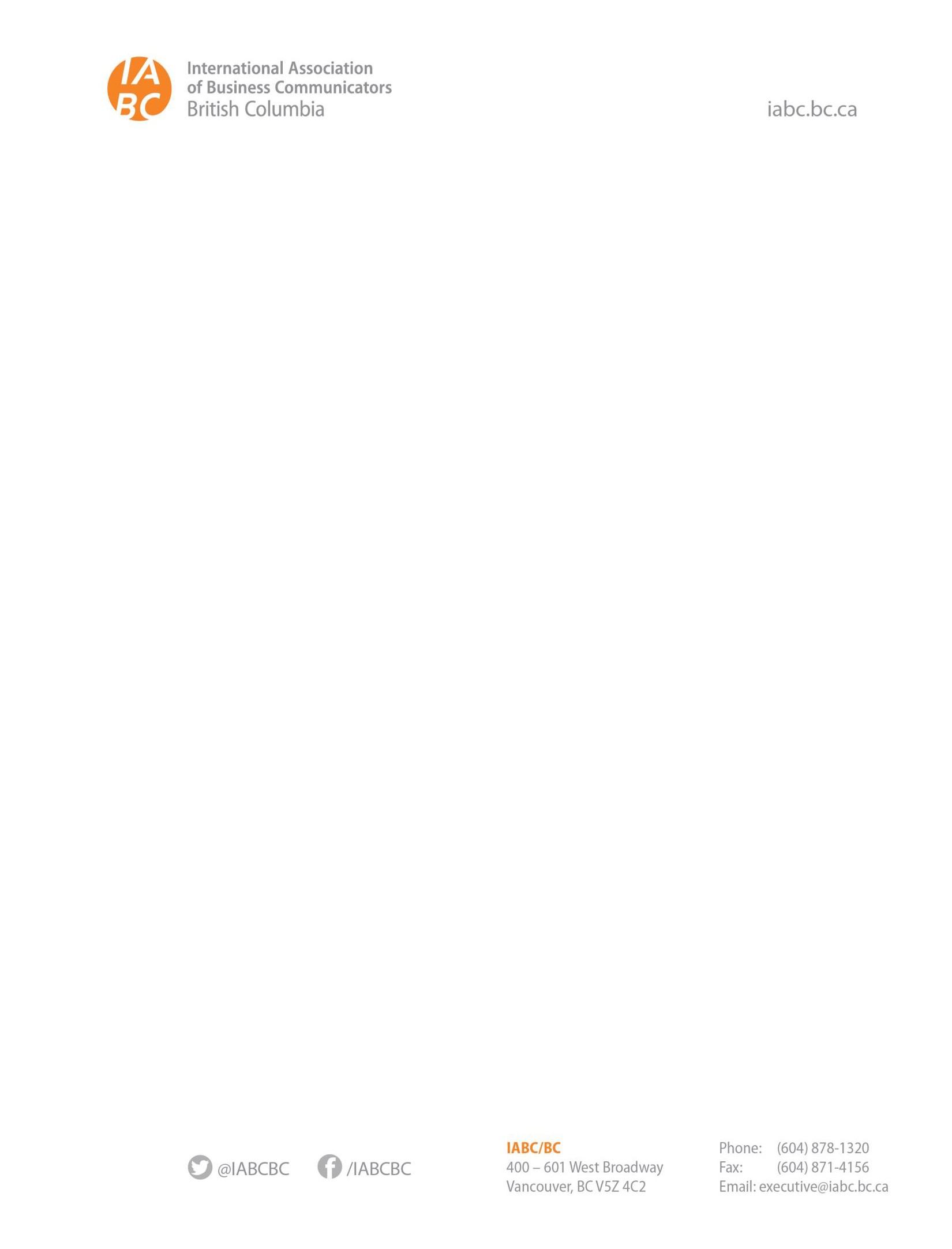 Official Nomination Form 2022 Wave Awards Category: SAIL AwardAward criteria:A student who is currently enrolled (at the time of the Wave Awards gala) in a communications, marketing or public relations post-secondary educational program in British Columbia.Through their coursework, demonstrates eagerness to learn and shows promise in the profession.Above and beyond their work in the classroom, challenges themselves and others to innovate and collaborate.Students may nominate themselves or be nominated by others.Nominees do not have to be IABC members. You cannot nominate a current IABC/BC board member.Who is your nominee? Nominee name:
Nominee workplace:   Nominee title:Nominee email address:
Nominee phone number:Who are you?Your name:Your workplace:Your title:Your email address: Your phone number:Your IABC membership number:Please describe the post-secondary educational program the nominee is currently registered in and their major. The nominee must be a student at the time of the awards ceremony on June 16. (Maximum 500 words.)Tip: We will need the month and date of prospective graduation. By submitting a nomination you are confirming that this nominee will be a student on the event date. The awards are planned for June 16, 2022.Please describe how the nominee has distinguished themselves in the classroom, and give concrete examples. (Maximum 500 words.)Tip: Provide a brief description of a specific project, coursework or assignment as examples. This question is very important for scoring.Tip: Do not include co-op placements or paid work in this answer.Tip: This question has the highest score weighting, worth 60%.Please describe how the nominee has demonstrated leadership and/or passion for the profession outside the classroom e.g. through volunteer work, leadership, or other advocacy activities. (Maximum 500 words.)Tip: Make sure that you focus on outside of the classroom activities here.Tip: Co-op placements/work, volunteering and any other activities outside of the classroom environment should be included here.Tip: This question is worth 20% of the overall score.Please provide three testimonials from instructors, students, mentors or representatives from organizations that benefited from the student’s volunteer or advocacy activities. (Maximum 250 words each; 750 total.)Tip: You must provide three testimonials to receive the maximum score for this question. We are looking for 250 words per testimonial or 750 words.Tip: This question is worth 20% of the overall score.Please complete this nomination form and email it to awards@iabc.bc.ca with the subject line: “Wave Awards” before Wednesday, May 4, 2022.

Remember to save the date for our 2022 Wave Awards Gala on Thursday,  June 16, 2022.  